Субботник  необходим.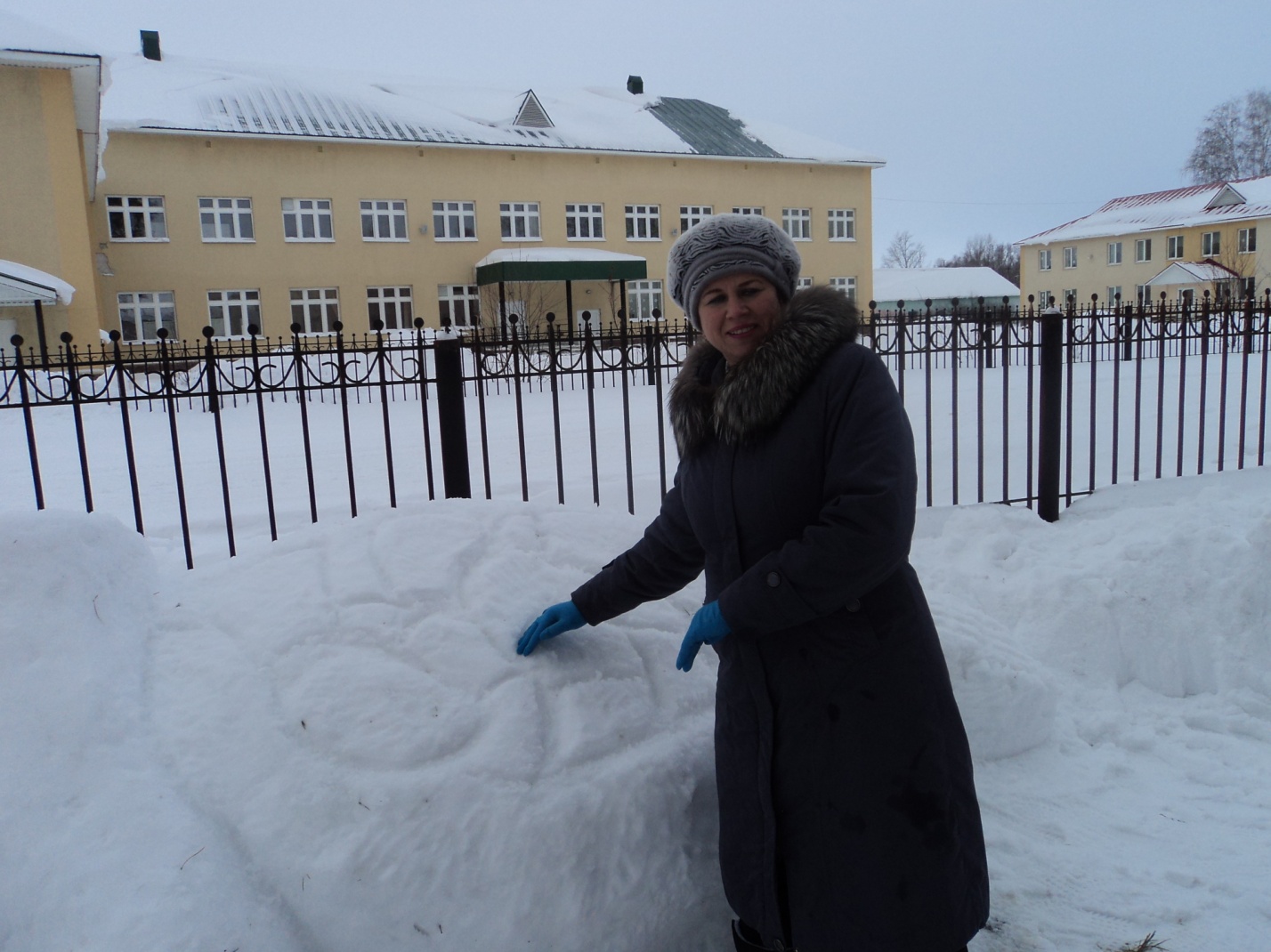 Январским зимним утром.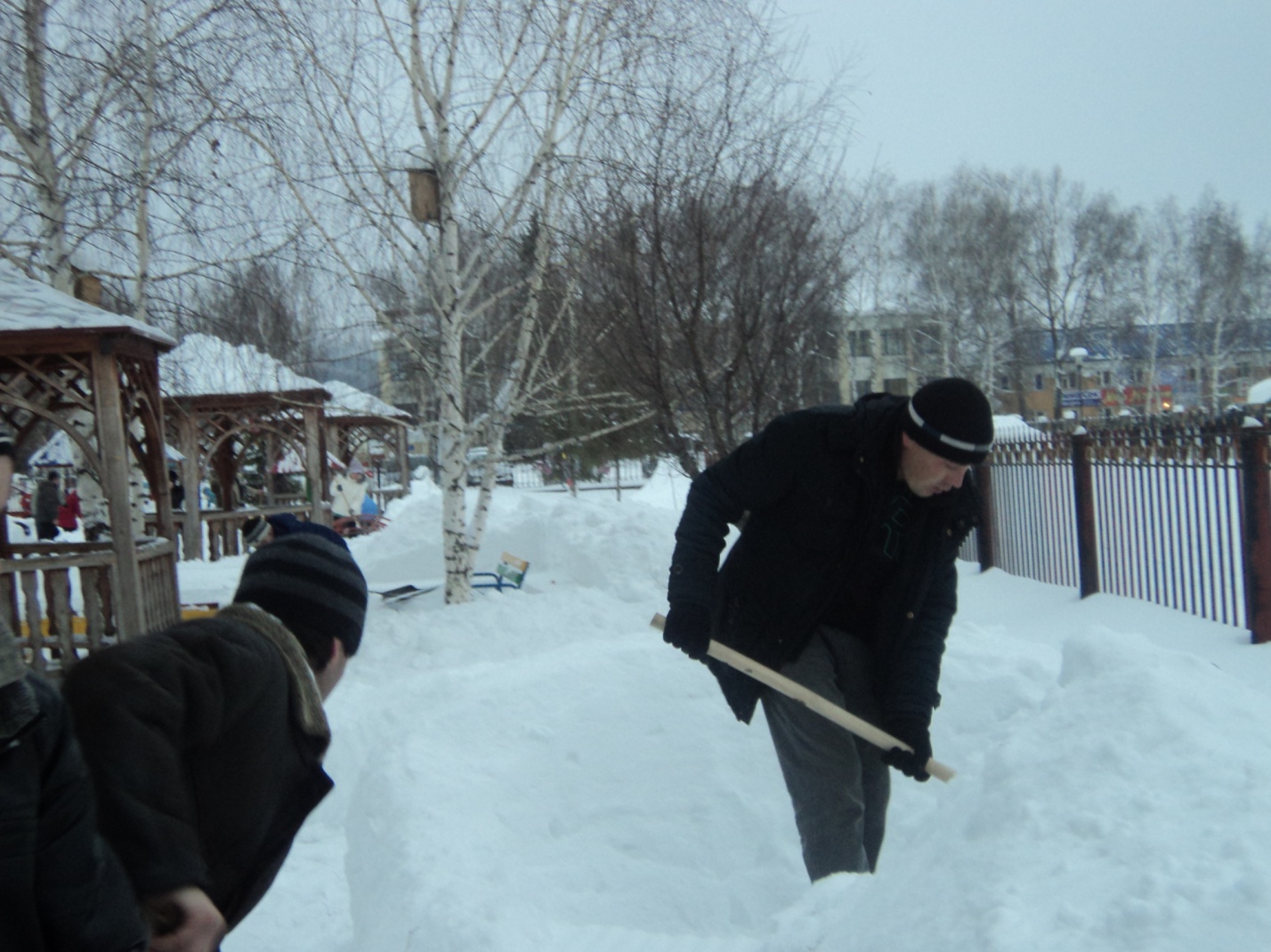 Снежные постройки помогают развивать двигательную активность детей.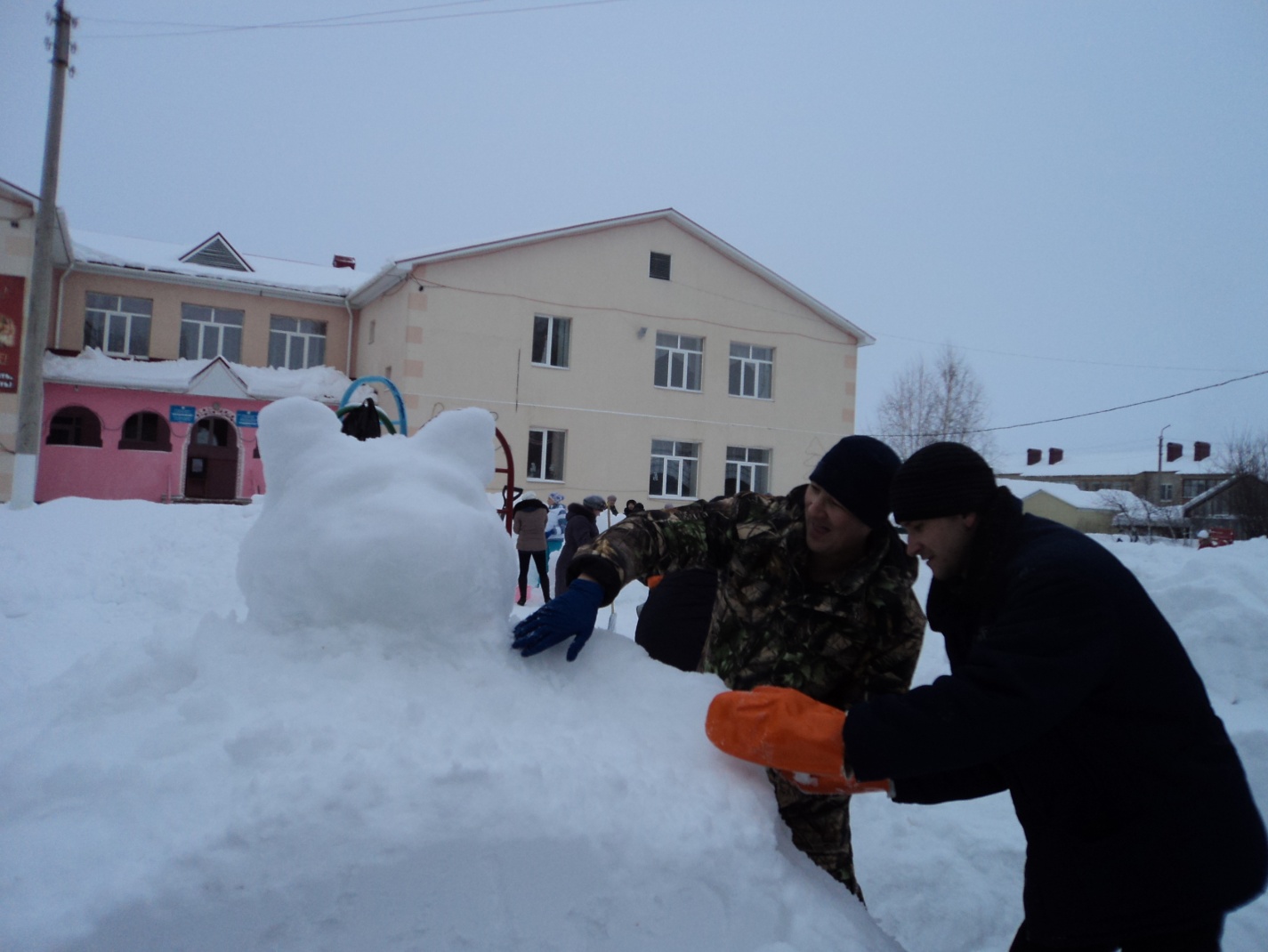 Создадим детям красоту.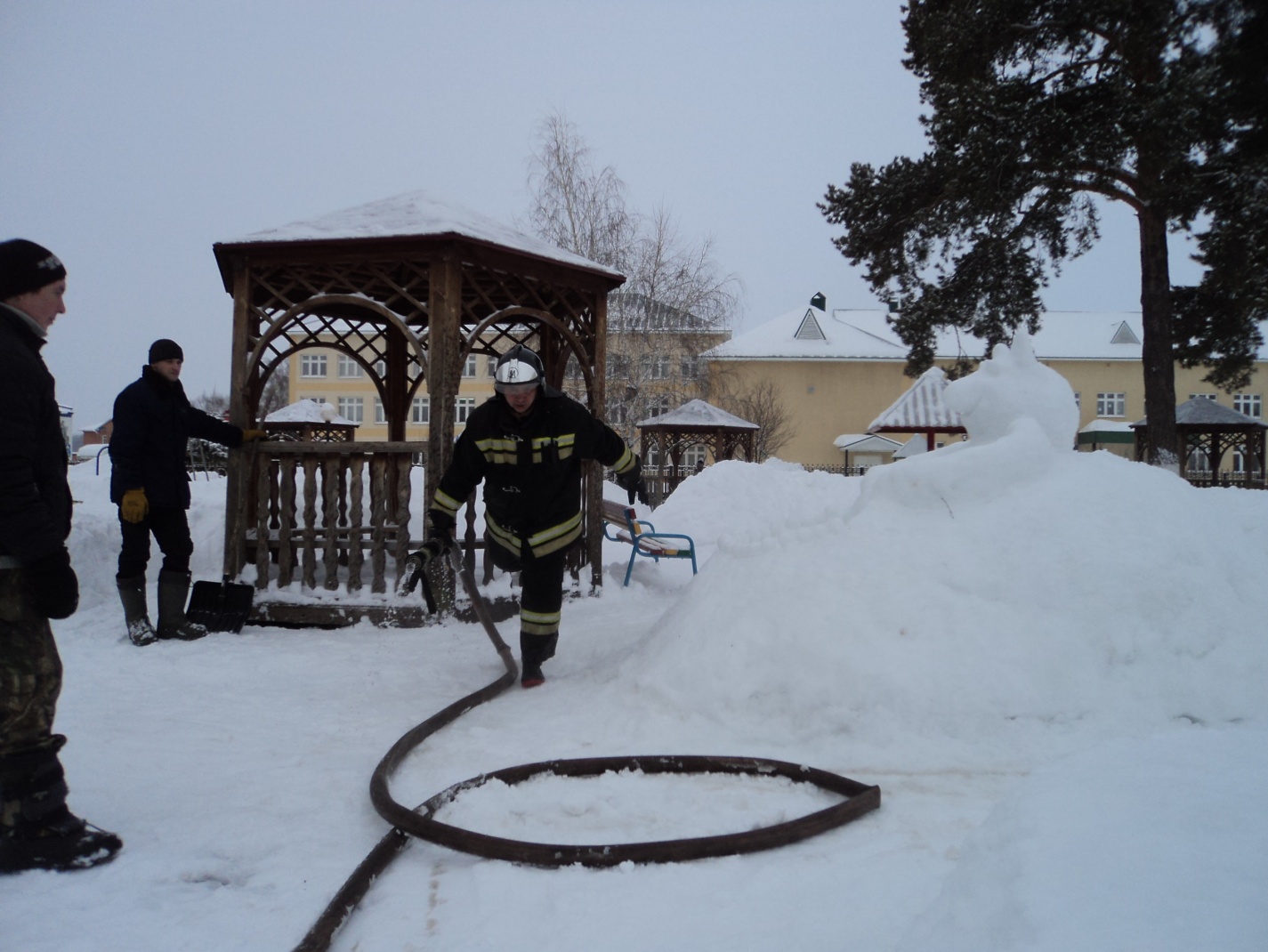  C поставленной задачей справились.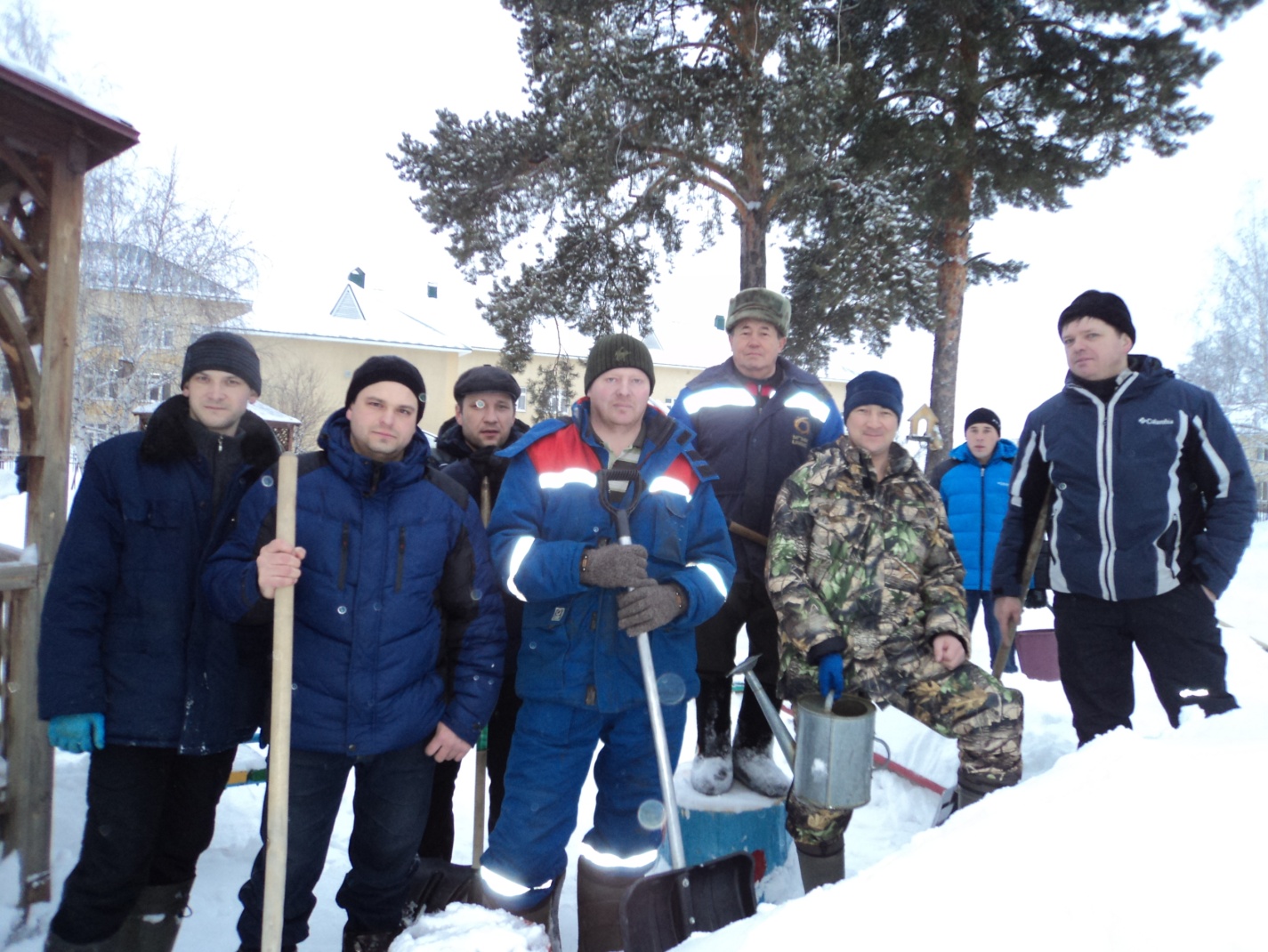 Спасибо за проделанную работу.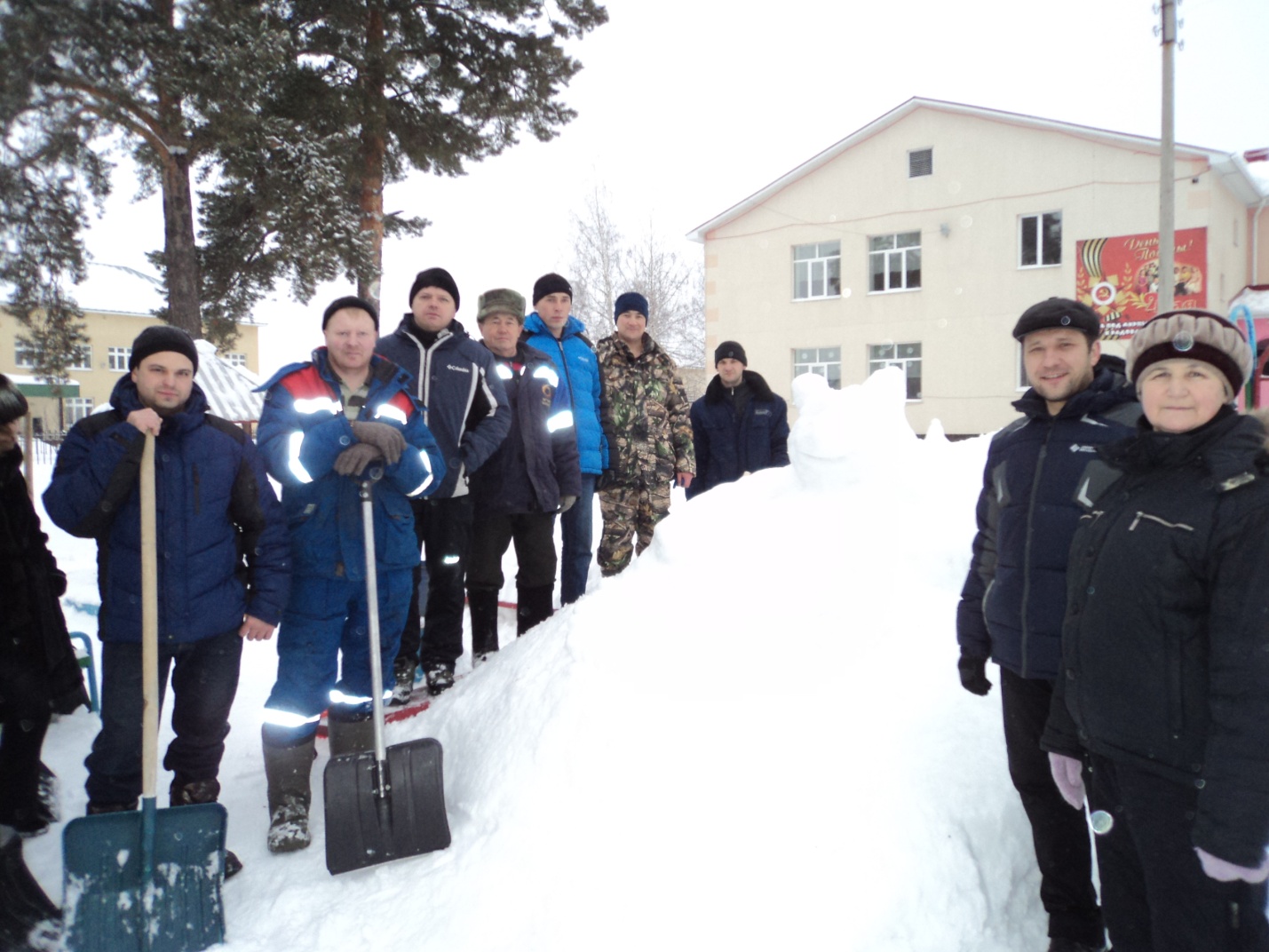 